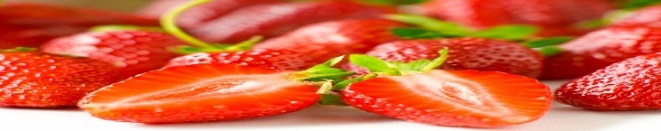 Conditions Générales de Vente                            et de Service                                                      soumises au Droit Français1-Objet et domaine d’application                                                      Ces présentes conditions ont pour but de préciser les clauses générales d’exécution et de règlement applicables aux services contractés et performés par nous ou nos sous-traitants. Les CGV sont conclues entre le prestataire de service et le client. Toute commande établie par le client implique l’acceptation entière et sans réserve  des CGV. Le Prestataire se réserve le droit de déroger a certaines clauses des CGV en fonction des négociations menées par le Prestataire et le Client 2-Conclusion du Marché                                                                                               Les prix, produits et services  indiques sur nos matériels marketing sont à titre indicatif et peuvent etre soumis à modification sans notification de notre part.                                                                                                                     L’offre de service précise la quantité, le prix , description du service et les conditions de paiement ; elle est valide pour une période de 30 jours à compter de sa date d’édition. Au-delà de cette date nous ne sommes pas en mesure de garantir l’offre initiale de service ni la date de service demandée. Un exemplaire de l’offre de service retourné signé et accompagné du règlement de l’acompte par chèque bancaire, ou virement bancaire a valeur contractuelle et constitue l’acceptation du client. Notre engagement à tenir le contrat de service est effectif qu’au moment de l’obtention du paiement de l’acompte de 50% du montant du service demandé dans un délai allant de 10 jours a 3 jours avant la date de service et indique dans le devis. Voir conditions Paragraphe 73- Conditions d’exécution du service                                   L’entreprise est assurée pour la couverture de risques mettant en jeu sa responsabilité. L’attestation d’assurance sera fournie sur demande.                                                                                                Sauf rétractation de votre part dans les délais prévus  , le contrat de service reste en vigueur. Les tarifs obtenus sur votre devis ne sont qu’applicables que sur votre demande initiale. Pour toute modifications de votre demande, merci de nous contacter pour éditer une nouvelle offre ou avenant. L’eau, l’électricité, les accès, les aires de stockage et de préparation nécessaires à la réalisation du service seront mis à la disposition de notre entreprise en quantités suffisantes, gratuitement et à proximité du lieu de service.                                                                                     4- Rémunération-Facturation de l’entrepreneur                               La facturation définitive correspondra au montant des services réellement exécutés, y compris les éventuels travaux supplémentaires et sera à régler le jour du service, paiement comptant à réception de facture. Tous acomptes préalablement perçus seront appliqués à la facturation définitive. Nos prix sur prestations de service sont indiqués Hors TVA. TVA non applicable, art 293 B du CGI. Nos devis sont valables 30 jours a compte de la date d’édition5- Service Supplémentaires, Urgents ou Imprévisibles               Tous travaux non prévus explicitement dans l’offre seront considérés comme travaux supplémentaires, ils donneront lieu à la signature d’un avenant avant leur exécution.  Le Chef est habilité à prendre, en cas de manquement de produit, un produit de remplacement a valeur égale et toutes dispositions conservatoires nécessaires sous réserve d’en informer le client.6- Conditions Techniques Générales, de Sécurité et d’Hygiène  Les préparatifs en cuisine seront effectués en tolérance conformes aux métiers de Chef à Domicile.  Après exécution de son service, le Chef sera tenu de laisser les lieux utilisés dans le même état qu’il les a trouvés. Sauf spécification préalable les travaux de service et nettoyage en salle de réception ne nous incombe pas et doivent faire l’objet d’une demande spécifique.  Le Chef ne sera pas tenu d’effectuer des travaux dont l’exécution présenterait un caractère dangereux. Des WC devront être mis à la disposition du personnel par les soins du maitre des lieux ou de son représentant. Une place de stationnement devra être prévu pour le véhicule de fonction.7- Paiements                                                                                                              A l’acceptation du devis*, acompte de 50% du montant du service du devis. En cours des préparatifs, Le Prestataire pourra demander le paiement d’acomptes au prorata de l’avancement, si nécessaire.  En fin de prestation, facturation du solde.  En cas de non-paiement des acomptes à la date portée sur le devis, l’entrepreneur pourra suspendre les préparatifs dans un délai de 24 Heures après une relance préalable au client ou à son représentant.  En cas de non-paiement de la balance finale à la date portée sur la facture, les sommes dues seront automatiquement majorées. L’entrepreneur portera au solde restant les majorations de retard autorisées et pourra entreprendre les mesures légales à disposition pour clôturer la facture. Tous frais légaux entrepris ou frais bancaires seront facturés au compte débiteur. Voir Conditions paragraphe 9. Bon Cadeau Valable de 1, 3 ou 6 mois.                                                                                                     *Pour toute commande inférieure à 750 Euros, un acompte de 50% est dû à la commande. Le solde sera dû le jour de la prestation. Au-delà de 750 Euros, un plan EZ-Pay vous est mis à disposition si désiré sans frais supplémentaires. Le Prestataire se réserve le droit d’annuler ou de refuser toute commande d’un client avec lequel il existerait un litige courant ou antérieur. 8- Nos Garanties                                                                                                 Nous faisons tous les efforts nécessaires afin de sélectionner des ingrédients de qualité.                                                                                             En cas d’annulation de la part du client dans les 3 jours avant le jour de prestations, toutes marchandises auparavant acquises restent l’entière propriété du client et la somme restante disponible reçue à l’acompte sera restituée au client après paiement des coûts relatifs à l’article 9.   En cas d’obtention de clefs, de code d’accès ou autre précaution de votre part, nous vous garantissons restitution et confidentialité. .. En cas de non-satisfaction une médiation à l’amiable sera établie.                                                                                  9- Annulation et Modification de Commande, Droits et Coûts                Toute modification partielle ou totale doit être faite par écrit et commence le jour de la conclusion du contrat. Le droit de rétractation ne s’applique pas aux commandes reçues  dans un délai de moins de quatorze jours (14) ou exécute en urgence au domicile du client et dont l’exécution a commencé avec votre accord ou votre demande expresse.                                 En cas d’annulation hors de  la période de rétractation autorisée et indiquée au paragraphe( §12) , ou de changement de date ou de service de votre part, il vous sera assujetti :  tous les coûts fixes et directs impliqués y compris frais et commissions bancaires, frais de déplacement 27.50 Euros, un frais de dossier de 50 Euros, ainsi que les frais proportionnels de la prestation de service dont l’exécution a commencé soit complètement ou partiellement, avec un minimum de 50% du montant total du marché et ce , a titre de clause pénale . Ces frais de débit seront imputés sur les acomptes reçus et le solde sera facturé au Client. Le remboursement partiel ou intégral aura lieu au plus tard dans les 14 jours ouvres qui suivent la date à laquelle votre décision écrite et signée d’annulation  nous est parvenue.  L’entreprise ne pourra etre tenue responsable de la non-exécution ou de retard dans l’exécution des commandes en cas de force majeures, à savoir tous évènements tels que ceux retenus par la loi et la jurisprudence françaises cumulables  sauf dispositions contraires du marché, les litiges seront portes devant le Tribunal compétent dans les conditions de droit commun                                                                                                                                   A noter : Les bons de réduction ou bons cadeaux ne peuvent être remboursés en numéraires. Les offres promotionnelles sont non-cumulables 10-Données personnelles                                                                           Elles font lieu d’un traitement informatisé aux fins de gestion du fichier du client et de marketing interne. En acceptant les CGV, le Client  consent à recevoir des communications marketing et offres de notre part Chef Pascale B. Personal Chef Services & Traiteur, 29000 Quimper. Conformément à la loi informatique et libertés du 6/01/78 modifiée, le Client a accès à ses informations et peu demander l'effacement de ses données personnelles et annuler son consentement de recevoir des communications marketing de notre part sur la page www.chefpascaleb.com/contact   11- Retard et Pénalités                                                                       Pénalités dues en cas de retard de paiement même partiel entraine de plein droit à la responsabilité du client, l’application d’une pénalité  égale au taux directeur de La Banque de France en vigueur majorée de 10% avec une indemnité forfaitaire minimum de 50 Euros pour frais de recouvrement et en cas de recours à une agence de recouvrement, il vous sera assujetti tous autres frais de recouvrement réellement engagés supérieurs à ce montant forfaitaire accompagné de la facturation. Toute contestation qui naitra entre les parties trouvant sa cause dans l’intervention, sera soumise au Tribunal de Quimper.12- Droit de Rétractation                                                                                                Conformément aux disposition du Code de la Consommation, en cas de vente à distance ou hors établissement, et notamment en cas de vente au domicile du consommateur, celui-ci dispose d’un délai de 14 jours (14) a compter de la conclusion du contrat pour renoncer à son engagement, sans avoir à justifier de motifs. Ce droit de rétractation s’exerce sans pénalités, a l’exception d’éventuels frais de retour. Le droit de rétractation ne peut s’exercer pour les commandes a réaliser  dans un délai de moins de quatorze jours (14 ) ou en cas de commande a réaliser en urgence au domicile du consommateur et expressément sollicites par lui  . Pour les commandes réalisées dans un délai de moins de quatorze jours (14) ou en urgence,  Le Client consent alors d’etre automatiquement  assujetti aux conditions appliquées  paragraphe § 9 Annulation et Modification de Commande, Droits et Coûts ..                                                                                     Le Client qui souhaite se rétracter se sa commande peut nous faire parvenir par voie postale ou électronique  le formulaire ci-dessous après l’avoir complété et signe ou tout autre formulaire  clairement écrit et signe de son choix   dans un délai de 14 jours a partir de la date de la prise de la commande. Le Prestataire s’engage de rembourser la somme perçue dans les 14 jours ouvrables a compter de la date a laquelle le Prestataire a été informe de la décision écrite et signée du consommateur  de se rétracter. Je soussigne(e)…………………………………………………………………………………….., déclare par la présente notifier ma rétractation de la commande suivante :Date de la Commande :                                                                                        Nature de la Prestation commandée :                                                                               Signature :Date :Pour toute questions merci de contacter :Chef Pascale B. Personal Chef Service                                             50A, Rue de Douarnenez 29000 Quimper                                                 Tel :  06-16-77-34-29                                                        chefpascale.b@outlook.com                                                 www.chefpascaleb.comEdite Juin 2021